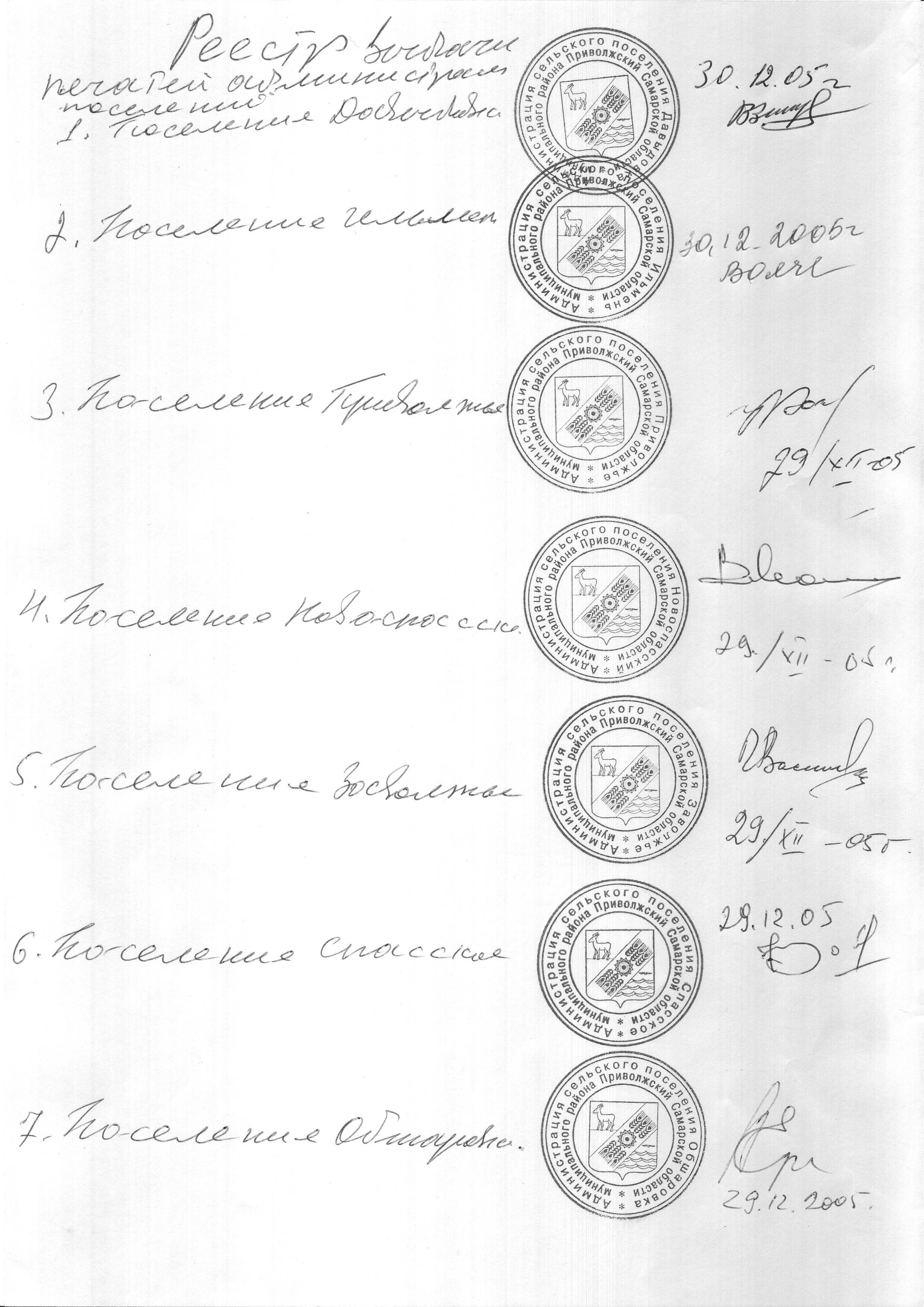 СОБРАНИЕ ПРЕДСТАВИТЕЛЕЙСЕЛЬСКОГО ПОСЕЛЕНИЯ СПАССКОЕМУНИЦИПАЛЬНОГО РАЙОНА ПРИВОЛЖСКИЙСАМАРСКОЙ ОБЛАСТИТРЕТЬЕГО СОЗЫВА Р   Е   Ш   Е   Н   И  Е № 39/2205 октября  2016 года.О внесении изменений в Правила землепользования и застройки сельского поселения Спасское муниципального района Приволжский Самарской области, утвержденные решением Собрания представителей сельского поселения Спасское муниципального района Приволжский Самарской области от 24.12.2013 № 90/53В соответствии со статьей 33 Градостроительного кодекса Российской Федерации, пунктом 20 части 1 статьи 14 Федерального закона от 6 октября 2003 года № 131-ФЗ «Об общих принципах организации местного самоуправления в Российской Федерации», с учетом заключения о результатах публичных слушаний по проекту изменений в Правила землепользования и застройки сельского поселения Спасское муниципального района Приволжский Самарской области от 20.06.2016 года, Собрание представителей сельского поселения Спасское муниципального района Приволжский Самарской областиРЕШИЛО:1. Внести следующие изменения в Правила землепользования и застройки сельского поселения Спасское муниципального района Приволжский Самарской области, утвержденные решением Собрания представителей сельского поселения Спасское муниципального района Приволжский Самарской области от 24.12.2013 № 90/53:В Статье 53. Описание зон и виды разрешенного использования земельных участков и объектов капитального строительства.Жилые зоныЖ1    Зона застройки индивидуальными жилыми домамиОсновные виды разрешенного использования:После слов «ведение личного подсобного хозяйства» дополнить строкой  «гаражи, сараи, погреба, бани».Ж2 Зона застройки малоэтажными жилыми домамиОсновные виды разрешенного использования:После слов «бульвары, аллеи, скверы» дополнить строкой  «гаражи, сараи, погреба, бани».Ж8 Зона комплексной застройки Основные виды разрешенного использования:После слов «бульвары, аллеи, скверы» дополнить строкой  «гаражи, сараи, погреба, бани».2. Опубликовать настоящее решение в Информационном бюллетене «Вестник сельского поселения Спасское» в течение десяти дней со дня принятия.3. Настоящее решение вступает в силу со дня его официального опубликования.Глава сельского поселения Спасскоемуниципального района ПриволжскийСамарской области                      			                              Ф.З. ЗакировПредседатель Собрания представителейсельского поселения Спасскоемуниципального района ПриволжскийСамарской области							          Н.В. Волкова 